Tijarica, 15. lipnja 2023. godineP O Z I Vza sjednicu Školskog odbora  -svim članovima                                                                                      -ravnateljicaU  utorak, 20. lipnja  2023. godine s početkom u  8,00 sati  održat će se sjednica Školskog odbora za koju se predlaže slijedeći  D N E V N I    R E DUsvajanje zapisnika sa prethodne (2/2023.) sjednice Školskog odboraPravilnik o raduRebalans Financijskog plana za 2023 - prviSjednici ste dužni prisustvovati!                                                                                       Predsjednik  ŠO:							      		                                                                                     Nikša Radan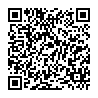 